ANEXO 09 AMODELO – RESERVA DE RECURSOS(Timbre da Prefeitura)DECLARAÇÃO DE RESERVA DE RECURSOSDeclaro para os devidos fins, sob penas da lei, que este município assegurou os recursos necessários à execução do objeto proposto no convênio (Descrever objeto conforme aprovação no COC) a ser firmado com a Secretaria de Turismo/Departamento de Apoio ao Desenvolvimento dos Municípios Turísticos, através da provisão de recursos orçamentários, conforme elemento econômico nº........................... estando de acordo com o disposto no artigo 116, parágrafo 1º, inciso VII da Lei Federal nº. 8.666, de 21/06/93.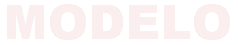 Prefeitura Municipal de ________________________ , aos ___/___/__________________________________________Prefeito Municipal